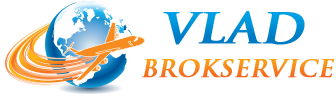 Сертифікати походженняДля отримання сертифікату походження форми CT-1 надаються наступні документи:I. Оформити заявку-декларацію (заповнює брокер)II. Надати наступні документи (перелік рекомендований і може змінюватися):1. Для товарів:1.1. Документи, що підтверджують реєстрацію експортера та факт експорту товару українського походження (залежно від виду відправки):* контракт;* товаросупровідні документи (рахунок-фактура, інвойс,);* специфікація;* свідоцтво про державну реєстрацію платника податків (для експортера);1.2. Документи, що підтверджують українське походження товару:1.2.1. Для всіх товарів, крім сільгосппродукції і другорядних лісових ресурсів:* довідка про порядок виготовлення товару, яка складається не рідше одного разу на рік, а також у разі зміни джерел сировинии, технологічного процесу і т.п. і містить інформацію про підприємство згідно Статуту:* перелік товарів, що виготовляються підприємством;* джерело надходження сировини і матеріалів, з яких виготовляються товари;* перелік основних технологічних операцій виробництва;* відомості про виробничі площі, устаткування й робочу силу;* документи про придбання сировини і матеріалів (договори, транспортні, розрахункові);* підтвердження виробника (сертифікат якості, паспорти, нормативна, технічна, технологічна документація, маркування на товарі тощо);* калькуляція, яка містить дані про процентний вміст вартості імпортних (або невідомого походження) сировини і матеріалів у вартості кінцевого продукту (із зазначенням кодів УКТЗЕД імпортної сировини: перші чотири цифри)* III. Оплатити надану послугу
Компанія «Vlad-BrokService»  код ЄДРПОУ 2346716557  адреса: 03151 м. Київ, вул.Академіка Кримського, 27-А, офіс. 205поштова адреса: 03151, м. Київ, а/с 9тел. +38 /044/ 222-63-56e-mail: vbs_work@mail.ruwww.vlad-brokservice.com